Вопрос № 5. Образование как целенаправленный процесс. Закономерности и принципы целостного образовательного процесса. Сущность, движущие силы, противоречия, логика педагогического процесса. Закономерности и принципы целостного педагогического процесса. Общность и специфика процессов обучения и воспитания. Педагогический процесс как система. Основные структурные компоненты целостного педагогического процесса. Этапы педагогического процесса. Различные подходы к определению сущности П.П.Педагогический процесс - организация воспитательных отношений, заключающаяся в целенаправленном отборе и использовании внешних факторов, влияющих на развитие его участников. (Коджаспирова Г.М.)Сущность воспитания и образования может быть определена так: педагогический процесс есть всестороннее усовершенствование личности…». (Каптерев П.Ф.)Процесс – это совокупность последовательных действий для достижения какого-либо результата, или последовательная смена явлений, состояний в развитии чего либо.ПП – специально организованное, развивающееся во времени и в рамках определенной воспитательной системы взаимодействие воспитателей и воспитанников, направленное на достижение поставленной цели и призванное привести к преобразованию личностных свойств и качеств воспитанников (Смирнов В.И.)П.П. – главная объединяющая все система. В нее входят процессы:ФОРМИРОВАНИЯ     ОБУЧЕНИЯ и ВОСПИТАНИЯ     РАЗВИТИЯ               УСЛОВИЯ, ФОРМЫ, методыих протеканияпроцесс, в котором соц. опыт переплавляется в качества личностиСпецифика пед.процесса. Объект, субъект и предмет.Труд воспитателей и воспитуемых сливаются воедино образуя отношения участников трудового процессаОБЪЕКТ П.Д. – развивающаяся личность и СУБЪЕКТ, т.к. способна к саморазвитию!!!ОБЪЕКТ развивается не прямо пропорционально пед. воздействию на него, а по законам свойственным его психики, особенностям его восприятия и т.п.ПРЕДМЕТ П.Д. – формирование человека.2. Противоречия педагогического процесса.Движущей силой развития и совершенствования целостного педагогического процесса являются противоречия. Они делятся на:Объективные:-          Противоречия между уровнем развития ребенка, состоянием его знаний, умений и навыков и возрастающими требованиями  жизни. Оно преодолевается за счет непрерывного образования, интенсивного обучения, трудового, гражданского, физического, нравственного воспитания. Усложнение общественной жизни, постоянный рост требований к объему и качеству обязательной информации, умений и навыков,  которыми должны обладать дети, порождает целый ряд сложностей, связанных с увеличением количества обязательных для изучения предметов, видов учебной, трудовой, физической и иной деятельности. Образуется дефицит времени, возникают неизбежные интеллектуальные, физические, моральные перегрузки.-          Внутренней движущей силой педагогического процесса является противоречие между выдвигаемыми требованиями познавательного, трудового, практического, общественно-полезного характера и реальными возможностями по их реализации. Это противоречие становится источником движения системы к общей цели, если выдвигаемые требования находятся в зоне ближайшего развития возможностей и, наоборот, подобное противоречие не будет содействовать оптимальному развитию, если задачи окажутся чрезмерно трудными или легкими. Следовательно, задача педагога состоит в том, чтобы овладеть умением хорошо изучать ученический и педагогический коллективы, а также, его отдельных членов, умело проектировать близкие, средние и далекие перспективы развития и превращать их в постоянно зовущие вперед конкретные задачи.-         Между активно-деятельностной природой ребенка и  социально – педагогическими условиями жизни.Субъективные:-         Противоречия между индивидуальным творческим процессом становления личности и  массово-репродуктивным характером организации педагогического процесса. Постоянные изменения в общественной жизни, возникновение новых ситуаций, отношений, требований к детям делают невозможным создание неизменной педагогической системы, абсолютно совершенной педагогической целостности.-         Между возрастающей ролью гуманитарных предметов в становлении человека и тенденциями технократизации педагогического процесса.            Преодоление противоречий, обеспечение полной эффективности педагогического процесса достигается за счет полноценного функционирования основных содержательных элементов. К таким слагаемым относятся: -          детский трудовой воспитательный коллектив, разнообразные общественные организации как ведущие содержательные системы общественных отношений, факторы и условия воспитания;-         обучение, как стержневой элемент целостности;-         общественно полезный, производительный труд, как важнейшая основа воспитания;-         внеучебная (внеклассная, внешкольная) творческая деятельность.А. С. Макаренко сформулировал основные положения педагогической логики:«Ни одного действия педагога не должно стоять в стороне от поставленных целей;Никакое педагогическое средство не может быть объявлено постоянным - всегда полезным либо вредным, действующим всегда Тосно; отдельное средство может быть и положительным и отрицательным, решающим является всей системы средств;Никакая система воспитательных средств не может быть установлена раз и навсегда, она изменяется в соответствии с развитием ребёнка и поступательным движением общества;Всякое средство должно быть педагогически целесообразным, что проверяется опытным путём».3. Общность и специфика процессов обучения и воспитания:3. Среди общих закономерностей педагогического процесса выделяют такие:  1.	Закономерность динамики педагогического процесса. Величина всех последующих изменений зависит от величины изменений на предыдущем этапе. Это значит, что педагогический процесс как развивающееся взаимодействие между педагогами и воспитуемыми имеет постепенный, "ступенчатый" характер; чем выше промежуточные достижения, тем весомее конечный результат. Следствие действия закона видим на каждом шагу - тот ученик будет иметь более высокие общие достижения, у которого были более высокие промежуточные результаты.  2.	Закономерность развития личности в педагогическом процессе. Темпы и достигнутый уровень развития личности зависят от: 1) наследственности; 2) воспитательной и учебной среды; 3) включения в учебно-воспитательную деятельность; 4) применяемых средств и способов педагогического воздействия.  3.	Закономерность управления учебно-воспитательным процессом. Эффективность педагогического воздействия зависит от: 1) интенсивности обратных связей между воспитателями и воспитуемыми; 2) величины, характера и обоснованности корректирующих воздействий на воспитуемых.  4.	Закономерность стимулирования. Продуктивность педагогического процесса зависит от: 1) действия внутренних стимулов (мотивов) учебно-воспитательной деятельности; 2) интенсивности, характера и своевременности внешних (общественных, педагогических, моральных, материальных и др.) стимулов.  5.	Закономерность единства чувственного, логического и практики в педагогическом процессе. Эффективность учебно-воспитательного процесса зависит от: 1) интенсивности и качества чувственного восприятия; 2) логического осмысления воспринятого; 3) практического применения осмысленного.  6.	Закономерность единства внешней (педагогической) и внутренней (познавательной) деятельности. Эффективность педагогического процесса зависит от: 1) качества педагогической деятельности; 2) качества собственной учебно-воспитательной деятельности воспитуемых.  7.	Закономерность обусловленности педагогического процесса. Течение и результаты учебно-воспитательного процесса зависит от: 1) потребностей общества и личности; 2) возможностей (материально-технические, экономические и др.) общества; 3) условий протекания процесса (морально-психологические, санитарно-гигиенические, эстетические и др.)4. Педагогический процесс как система. Структура пед. процесса.Структура – это расположение элементов в системе. Структуру системы составляют выделенные по определенному критерию элементы, или компоненты системы, а также связи между ними. Только зная, что и с чем связано в целостном педагогическом процессе, можно решить проблему улучшения организации, управления и качества данного процесса. Связи в педагогической системе не похожи на связи в других динамических системах. Результат  процесса находится в прямой зависимости от взаимодействия педагога, применяемой технологии и ученика.Компоненты системы, в которой протекает педагогический процесс, - педагоги, воспитуемые, условия воспитания. Сам педагогический процесс характеризуют цели, задачи, содержание, методы, формы взаимодействия педагогов и воспитуемых, достигаемые при этом результаты. Это и есть образующие систему компоненты - целевой, содержательный, деятельностный, результативный.Педагогический процесс школы состоит из многих подсистем, среди которых заметны, прежде всего, дидактическая система, система внеклассной воспитательной работы, система управления и система материально-технического обеспечения. (В.С. Селиванов)Педагогический процесс считают системой наук и выделяют следующие основные части:-          общие основы;-          теория воспитания;-          дидактика – теория обучения;-          школоведение.  Структура педагогической системы школы:Компоненты воспитательной системы:1.	Представления субъектов о целях, принципах и условиях развития личности: интегрирующий фактор развития воспит. системы.2.	 Единство двух коллективов: педагогического, ученического: ядро воспитательной системы.3.	Системообразующая деятельность по реализации целей системы. Ключевые дела, воспитат. центры и комплексы, крупные организационные формы воспитательного процесса: (сборы, тематические программы, соц.-пед. проекты)4.	Внутренняя и внешняя среда: жизненное пространство, в котором реализуются основные цели, задачи и замыслы участников.Системообразующим понятием процесса обучения, как системы, выступают цель обучения, деятельность учителя (преподавание), деятельность учащихся (учение) и результат. Переменными составляющими этого процесса выступают средства управления. Они включают: содержание учебного материала, методы обучения, материальные средства обучения (наглядные, технические, учебные пособия и др.), организационные формы обучения как процесса и учебной деятельности учащихся. Связь средств обучения, как переменных компонентов, с постоянными смыслообразующими компонентами зависит от цели обучения и его конечного результата.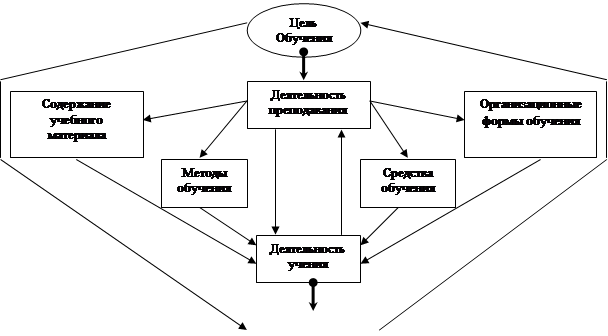 Процесс обучения рассматривается в дидактике, как деятельность, и потому в нем четко просматриваются:-          анализ исходной ситуации, определение и постановка цели обучения и принятие ее учащимися;-         планирование работы, отбор содержания и средств достижения цели – предъявление нового фрагмента учебного материала разными способами и его осознанное восприятие.-         исполнение обучающих и учебных операций, организация совместной работы учителя и учеников;-         организация обратной связи, контроль и корректирование работы по усвоению содержания материала и самоконтроль;-         анализ и самоанализ, оценка результатов обучения;-         подготовка и работа учащихся вне школы.5. Этапы пед. процесса.  Главными этапами можно назвать подготовительный, основной, заключительный.На подготовительном этапе решаются следующие важные задачи: целеполагание, диагностика условий, прогнозирование достижений, проектирование и планирование развития процесса.  Сущность целеполагания (обоснования и постановки цели) состоит в том, чтобы трансформировать общую педагогическую цель, стоящую перед системой народного образования, в конкретные задачи, достижимые на заданном отрезке педагогического процесса и в имеющихся конкретных условиях. Целеполагание всегда "привязано" к конкретной системе осуществления педагогического процесса - школе, классу, уроку и т.д.  Поставить правильную цель, определить задачи процесса невозможно без диагностики. Педагогическая диагностика (от греч. "диа" - прозрачный и "гнозис" - знание) - это исследовательская процедура, направленная на "прояснение" условий и обстоятельств, в которых будет протекать педагогический процесс.Ее главная цель - получить ясное представление о тех причинах, которые будут помогать или препятствовать достижению намеченных результатов. В процессе диагностики собирается вся необходимая информация о реальных возможностях педагогов и учеников, уровне их предшествующей подготовки, условиях протекания процесса, многих других важных обстоятельствах. Важно подчеркнуть, что первоначально намеченные задачи корректируются по результатам диагноза: очень часто конкретные условия заставляют их пересматривать, приводить в соответствие с реальными возможностями.  За диагностикой следует прогнозирование хода и результатов педагогического процесса.. Сущность прогнозирования (приставка "про" указывает на опережение) заключается в том, чтобы заранее, предварительно, еще до начала процесса оценить его возможную результативность в имеющихся конкретных условиях.Применяя научное прогнозирование, мы можем узнать о том, чего еще нет, заранее теоретически взвесить и рассчитать параметры процесса. Прогнозирование осуществляется по довольно сложным методикам, но затраты на получение прогнозов окупаются, поскольку в этом случае педагоги получают возможность активно вмешиваться в проектирование и ход педагогического процесса, не дожидаясь, пока он окажется малоэффективным или приведет к нежелательным последствиям.  Завершается подготовительный этап спроектированным на основе результатов диагностики и прогнозирования проектом организации процесса, который после окончательной доработки воплощается в план. План, как сам процесс, всегда "привязан" к конкретной системе.В педагогической практике применяются различные планы - руководства учебно-воспитательным процессом в школе, воспитательной работы в классе, планы проведения отдельных воспитательных дел, уроков и т.п. Планы педагогических процессов имеют определенный срок действия. Таким образом, план - итоговый документ, в котором точно определено, кому, когда и что надо делать.Этап осуществления педагогического процесса (основной) можно рассматривать как относительно обособленную систему, включающую в себя важные взаимосвязанные элементы: постановка и разъяснение целей и задач предстоящей деятельности, взаимодействие педагогов и учеников; использование намеченных методов, средств и форм педагогического процесса; создание благоприятных условий; осуществление разнообразных мер стимулирования деятельности школьников; обеспечение связи педагогического процесса с другими процессами. Эффективность процесса зависит от того, насколько целесообразно эти элементы связаны между собой, не противоречат ли их направленность и практическая реализация общей цели и друг другу.Завершается цикл педагогического процесса этапом анализа достигнутых результатов (заключительный). Почему важно еще раз внимательно проанализировать ход и результаты педагогического процесса после его завершения? Ответ очевиден - чтобы в будущем не повторить ошибок, неизбежно возникающих в любом, даже очень хорошо организованном, процессе, чтобы в следующем цикле учесть неэффективные моменты предыдущего. Анализируя - обучаемся. Растет тот педагог, который извлекает пользу из допущенных ошибок. Поэтому взыскательный анализ и самоанализ - верный путь к вершинам педагогического мастерства.  Особенно важно понять причины неполного соответствия хода и результатов процесса первоначальному замыслу, определить где, как и почему возникли ошибки. Практика подтверждает, что больше всего ошибок появляется тогда, когда педагог игнорирует диагностику и прогнозирование процесса и работает "впотьмах", "на ощупь", надеясь достичь положительного эффекта. Кроме разочарований, неудовлетворения, потери времени и интереса, такой процесс ученикам ничего дать не может.6. Функции педагогического процесса.ОБРАЗОВАТЕЛЬНАЯ – формирование мотивации и опыта учебно-познавательной деятельности и практической деятельности, освоение основ научных знаний, ценностных ориентаций и отношений;ВОСПИТАТЕЛЬНАЯ – формирование определенных качеств, свойств и отношений человека;РАЗВИВАЮЩАЯ – формирование и развитие психических процессов и качеств личности.7. Закономерности пед.процесса.З. Динамики П.П. (величина всех последующих изменений зависит от величины изменений на предыдущем этапе);Развития личности (темпы и уровень развития зависят от наследственности, среды, включения в УВ деятельность, применения средств педагогического воздействия);Управления УВП (от интенсивности обратных связей учитель-ученик и величины характеро-корректирующих воздействий на воспитуемого зависит эффективность П.П.);Стимулирование действия внутренних мотивов;Единства чувственного, логического и «практики» (восприятие, осмысление, применение);Единства внешней и внутренней деятельности (педагогической и познавательной);Обусловленности пед.процесса (п.п. зависит от потребностей общества и личности, мат.тех идр. возможностей общества, условий протекания процессов);Из закономерностей выводятся принципы педагогического процесса.Принципы пед. процесса:целостного подхода к воспитанию;непрерывности воспитания;целенаправленности (наличие у педагога представления идеальной модели личности);Гуманизации и сотрудничества (построение п.п. как сотворчества, отношения на основе взаимного доверия, отказ от пед.диктата, вера в тв.силы ученика, опора на самоуправление, направление инициативы детей)ПриродосообразностиКультуросообразностиУчет особенностей учащихсяЭмоционально-ценностной насыщенности п.п.Принцип оптимизацииОбщностьСпецификаОба процесса реализуют образовательную, воспитательную и развивающую функции в целостном педагогическом процессеОбучение вносит особый вклад в реализациюобразовательной функции, воспитание вноситособый вклад в реализацию воспитательнойфункции целостного педагогического процессаИ процесс обучения, и процесс воспитания предполагает взаимодействие субъектов, их взаиморазвитие, взаимоизменение, взаимокоррекцию поведенияОбъектом обучающих воздействий является преимущественноинтеллектуальная сфера личности, а объектом воспитывающихвоздействий выступает ее мотивационно-потребностная сфераРассматриваемые процессы имеют общие структурные элементы (цели, содержание, методы, формы, средства, результаты и т.п.)Структурные элементы процессов обучения и воспитания имеютразное содержательное наполнение. Так, содержаниемобучения являются преимущественно знания, умения инавыки, а содержанием воспитания – потребности, мотивы,интересы, установки, ценностные ориентации, идеалы и др. ценностно-эмоциональные отношения.Оба процесса являются целенаправленнымиДостижение целей обучения возможно за меньший промежутоквремени по сравнению с процессом воспитанияСравниваемые процессы являются специальноорганизуемымиОба процесса носят социальный характерИ процесс обучения, и процесс воспитания является сложным, многофакторнымРеализация данных педагогических процессов требует достаточно высокой профессиональной компетентностиФормулировки некоторых принципов имеют сходное звучаниеНекоторые методы являются общими для данных процессов, например, беседа, лекция и др.